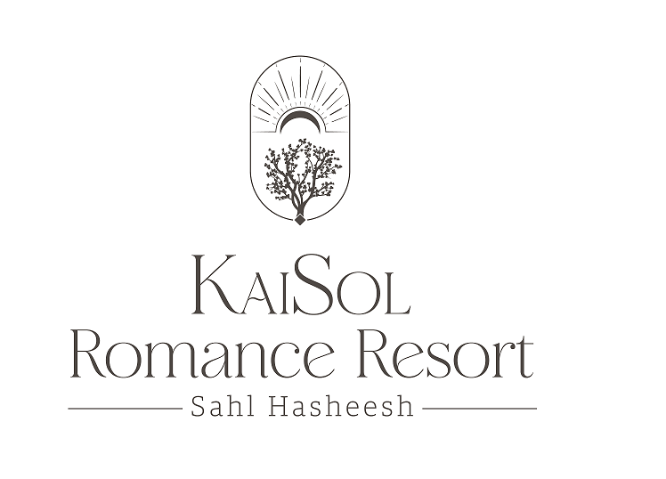 Christmas Eve Program24th December 2023       18:30                                      Christmas cocktail at The lobby       19:00                                      Opening of Christmas buffet at the International Restaurant        19:00                                       Cello Musician performance  Program at the  Entertainment Room       20:00                                       Duo Singers & Tanoura Show       21:30                                       Belly dancer       22:15                                       Tombola        22:30                                       Duo Singers  